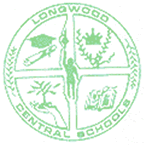 LONGWOOD CENTRAL SCHOOL DISTRICT7-8 INDIVIDUALIZED HOME INSTRUCTION PLANRequired Instructional Hours: 990 per year or 247.5 per quarter                                                 NYS course requirements/units for both years are shown.*The requirements for Technology, Home & Career and Library Skills may be met by integrating the learning outcomes into other courses. Student Name:Grade:Subject2-yr unitsMaterials/Instructional Plan (Materials/Instructional Plan (a list of the syllabi, curriculum materials, textbooks or plan of instruction to be used in each of the required subjects)Add attachments if needed but write in course names and sources on the IHIP.EnglishCourse name: __________________2Social Studies (Incl. Geography, Global History (7th ), US History (8th ), local HistoryCourse name:__________________ 2MathematicsCourse name:__________________ 2Science  (Incl. Life Science and  Physical Science) Course name:__________________ 2Technology* & Library Skills.5Home & Career Skills*Health(Incl. HIV/AIDS, alcohol/drugs, safety education, child abuse)On a regular basisVisual Arts.5Music.5Physical EducationOn a regular basis